РАБОЧАЯ ПРОГРАММА УЧЕБНОЙ ДИСЦИПЛИНЫ Экономика отрасли 2020Рабочая программа общеобразовательной учебной дисциплины предназначена для изучения в профессиональных образовательных организациях СПО, реализующих образовательную программу среднего общего образования в пределах освоения программы подготовки квалифицированных рабочих, служащих и специалистов среднего звена и (ППКРС и ППССЗ СПО) на базе основного общего образования при подготовке квалифицированных рабочих, служащих и специалистов среднего звена.Рабочая программа разработана на основе требований ФГОС среднего общего образования, предъявляемых к структуре, содержанию и результатам освоения учебной дисциплины, в соответствии с Рекомендациями по организации получения среднего общего образования в пределах освоения образовательных программ среднего профессионального образования на базе основного общего образования с учетом требований федеральных государственных образовательных стандартов и получаемой профессии или специальности среднего профессионального образования (письмо Департамента государственной политики в сфере подготовки рабочих кадров и ДПО Минобрнауки России от 17.03.2015 № 06-259), с учетом Примерной основной образовательной программы среднего общего образования, одобренной решением федерального учебно-методического объединения по общему образованию (протокол от 28 июня 2016 г. № 2/16-з).Организация-разработчик: государственное автономное  учреждение Калининградской области профессиональная образовательная организация «Колледж предпринимательства»Разработчик: Матвеева О.А. - ГАУ КО «Колледж предпринимательства», преподаватель  Рабочая программа учебной дисциплины рассмотрена на заседании отделения общеобразовательных дисциплин. Протокол № 1 от 31.08.2020 г.СОДЕРЖАНИЕ  	стр. ПАСПОРТ РАБОЧЕЙ ПРОГРАММЫ УЧЕБНОЙ 	                            4 ДИСЦИПЛИНЫ СТРУКТУРА 	И 	СОДЕРЖАНИЕ 	УЧЕБНОЙ 	  5 ДИСЦИПЛИНЫ УСЛОВИЯ РЕАЛИЗАЦИИ РАБОЧЕЙ ПРОГРАММЫ 	              8 УЧЕБНОЙ ДИСЦИПЛИНЫ КОНТРОЛЬ 	И 	ОЦЕНКА 	РЕЗУЛЬТАТОВ 	                          9 ОСВОЕНИЯ УЧЕБНОЙ ДИСЦИПЛИНЫ ПАСПОРТ РАБОЧЕЙ ПРОГРАММЫ УЧЕБНОЙ ДИСЦИПЛИНЫ 	 	Экономика отрасли 	 Область применения программы Рабочая программа учебной дисциплины является частью программы подготовки специалистов среднего звена в соответствии с ФГОС СПО по специальности 09.02.07 Информационные системы и программирование Место дисциплины в структуре программы подготовки специалистов среднего звена:  дисциплина общепрофессионального цикла.  Цели и задачи дисциплины – требования к результатам освоения дисциплины: В результате освоения дисциплины обучающийся должен  уметь: находить и использовать современную информацию для техникоэкономического обоснования деятельности организации. знать: принципы обеспечения устойчивости объектов экономики; - 	основы макро- и микроэкономики. Рекомендуемое количество часов на освоение программы дисциплины: максимальной учебной нагрузки обучающегося 36 часов, в том числе: обязательной аудиторной учебной нагрузки обучающегося, 30 часов; самостоятельной работы обучающегося 6 часов.  2. СТРУКТУРА И СОДЕРЖАНИЕ УЧЕБНОЙ ДИСЦИПЛИНЫ 2.1. Объем учебной дисциплины и виды учебной работы 	2.2. 	Тематический план и содержание учебной дисциплины  Для характеристики уровня освоения учебного материала используются следующие обозначения:1 - ознакомительный (узнавание ранее изученных объектов, свойств); 2 - репродуктивный (выполнение деятельности по образцу, инструкции или под руководством)3 - продуктивный (планирование и самостоятельное выполнение деятельности, решение проблемных задач3. УСЛОВИЯ РЕАЛИЗАЦИИ РАБОЧЕЙ ПРОГРАММЫ УЧЕБНОЙ ДИСЦИПЛИНЫ 3.1. Требования к минимальному материально-техническому обеспечению Реализация программы учебной дисциплины осуществляется в учебном кабинете, оборудование которого: -рабочие места (25-30) по количеству обучающихся; -рабочее место преподавателя Технические средства обучения: интерактивная доска, компьютер, принтер, аудиовизуальные средства обучения, сканер, телевизор, - 	программное обеспечение общего и профессионального обучения. 3.2. Информационное обеспечение обучения Перечень рекомендуемых учебных изданий, Интернет-ресурсов, дополнительной литературы Основные источники: В.Д.Грибов, В.П. Грузинов, В.А.Кузьменко. Экономика отрасли (предприятия) КНОРУС, М., 2015 г. Е.Н.Кнышова, Е.Е.Панфилова. Экономика организации ИД «ФОРУМ»- ИНФРА - М,2016 г. В.Д.Грибов, В.П. Грузинов. Экономика отрасли. Учебное пособие + практикум, М., 2016 г. А.М.Лопарева, Экономика организации (предприятия). Финансы и статистика, ИНФРА, М., 2015 г. Дополнительные источники: Н.А.Сафронов. Экономика отрасли, Экономисть, М.,2015 Практикум по экономике организации (предприятия) под руки. П.В.Тальминой и Е.В.Чернецовой. Финансы и статистика. М., 2016 г. В.Н.Карташова А В.Приходько. Экономика организации (предприятия): учебник для ССУЗов. М., 2016 г. В.З.Черняк. Бизнес-планирование: учебник. КНОРУС. М.,2016г. 4. КОНТРОЛЬ И ОЦЕНКА РЕЗУЛЬТАТОВ ОСВОЕНИЯ ДИСЦИПЛИНЫ Контроль и оценка результатов освоения дисциплины осуществляется преподавателем в процессе проведения семинарских занятий, тестирования, реферативной работы, составления конспектов.  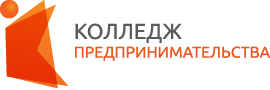 государственное автономное учреждение  Калининградской области профессиональная образовательная организация «КОЛЛЕДЖ ПРЕДПРИНИМАТЕЛЬСТВА»Вид учебной работы Объем часов Максимальная учебная нагрузка (всего) 36 Обязательная аудиторная учебная нагрузка (всего)  30 в том числе:      практические занятия 14 Самостоятельная работа обучающегося (всего) 6 в том числе: написание рефератов выполнение индивидуального задания составление схем работа с конспектом лекций чтение текста учебника Наименование разделов и тем Содержание учебного материала, лабораторные и практические работы, самостоятельная работа обучающихся, курсовая работ (проект) Содержание учебного материала, лабораторные и практические работы, самостоятельная работа обучающихся, курсовая работ (проект) Объем часов Уровень освоения 1 2 2 3 4 Раздел 1. Организация как основное звено рыночной экономики отраслей Раздел 1. Организация как основное звено рыночной экономики отраслей Раздел 1. Организация как основное звено рыночной экономики отраслей 32 Тема 1.1. Основные организационноправовые формы организаций Содержание учебного материала Содержание учебного материала 4 Тема 1.1. Основные организационноправовые формы организаций 1 Введение. Понятие, уровни, методы науки. Ученые экономисты. Сущность организации как основного звена экономики отраслей. 2 2 Тема 1.1. Основные организационноправовые формы организаций 2 Организационно-правовые формы хозяйствования, их характеристика и принципы функционирования. 2 2 Тема 1.1. Основные организационноправовые формы организаций Практические занятия Составить схему (таблицу) технико-экономических особенностей предприятия по отраслям народного хозяйства Практические занятия Составить схему (таблицу) технико-экономических особенностей предприятия по отраслям народного хозяйства 2 Тема 1.1. Основные организационноправовые формы организаций Самостоятельная работа обучающихся Самостоятельная работа обучающихся 2 Тема 1.2. Предприятие, как форма организации, производящей производственную продукцию (работы, услуги) Содержание учебного материала Содержание учебного материала 10 Тема 1.2. Предприятие, как форма организации, производящей производственную продукцию (работы, услуги) 1 Организация - понятие и основные признаки. Классификация предприятий по отраслевому признаку, экономическому назначению, уровню специализации, размерам.  6 Тема 1.2. Предприятие, как форма организации, производящей производственную продукцию (работы, услуги) 2 Отраслевые особенности предприятий, влияющие на формирование его экономического потенциала. Механизм функционирования предприятия. 6 Тема 1.2. Предприятие, как форма организации, производящей производственную продукцию (работы, услуги) Практические занятия Описать отраслевые особенности предприятия Практические занятия Описать отраслевые особенности предприятия 4 Тема 1.2. Предприятие, как форма организации, производящей производственную продукцию (работы, услуги) Самостоятельная работа обучающихся Самостоятельная работа обучающихся 2 Тема 1.3. Характеристика внешних и внутренних связей организации Содержание учебного материала Содержание учебного материала 10 Тема 1.3. Характеристика внешних и внутренних связей организации 1 Элементы внутренней среды: выбор цели, ее количественные и качественные характеристики, технология производства, организационная структура предприятия, персонал предприятия. Внешняя среда. Факторы прямого воздействия. Конкурентная среда. Факторы косвенного воздействия. 4 (предприятия) в производственном процессе Практические занятия Описать внешнюю и внутреннюю среду организации Практические занятия Описать внешнюю и внутреннюю среду организации 4 (предприятия) в производственном процессе Самостоятельная работа обучающихся Самостоятельная работа обучающихся 2 Тема 1.4. Основы логистики организации (предприятия) Содержание учебного материала Содержание учебного материала 8 Тема 1.4. Основы логистики организации (предприятия) 1 Понятие логистики организации. Роль логистики в управлении материальными потоками. Принципы логистики, ее объекты. Задачи и функции логистики. 4 Тема 1.4. Основы логистики организации (предприятия) Практические занятия Описать функции логистики на примере предприятия Практические занятия Описать функции логистики на примере предприятия 4 Раздел 2. Отраслевые особенности экономики Раздел 2. Отраслевые особенности экономики Раздел 2. Отраслевые особенности экономики 4 2 Тема 2.1. Межотраслевые комплексы экономики Содержание учебного материала Содержание учебного материала 4 2 Тема 2.1. Межотраслевые комплексы экономики 1 Отрасль. Виды отраслей 4 2 Тема 2.1. Межотраслевые комплексы экономики 2 Межотраслевой комплекс экономики 4 2 Всего: 36 Результаты обучения (освоенные умения, усвоенные знания)  Формы и методы контроля и оценки результатов обучения  1  2  Освоенные умения:  - находить и использовать современную информацию для технико-экономического обоснования деятельности организации. оценка выполнения заданий по  сопоставлению основных  исторических категорий и понятий;  оценка результатов тестирования и проверочных работ  Усвоенные знания:  хронология  	отечественной истории  принципы обеспечения устойчивости объектов экономики; основы макро- и микроэкономики. оценка точности определений разных исторических понятий в форме терминологического   - диктанта;  оценка индивидуальных устных ответов;  оценка результатов письменного опроса в форме тестирования;  - оценка результатов выполнения проблемных и логических заданий;  - оценка точности определения различных исторических концепций;  - оценка результатов защиты рефератов;  оценка выполнения заданий по сопоставлению разных философских подходов и концепций.  